Heating & Air for Fellowship HallWe will be replacing the heating and air conditioning systems for the fellowship hall.   If you would like to help with this project, please mark your contribution “building improvements”School NewsWe are accepting registration forms for the 2017-2018 school year.  Remember that K-8th grade students who enroll before March 1, have ½ of their enrollment fee applied to 2016-2017 tuition. Registration is open to the public, so tell your friends.  Thank you to those who continue to save Boxtops for our school.  We recently received a check from Boxtops for $740.  They do add up!  Boxtops can be placed in the containers near the school entry doors. We are pleased that Mrs. Elaine Arehart has accepted the position of music teacher at Zion.  She is a recent graduate of UNK.Our students will be taking achievement tests this week.On Thursday our boys and girls basketball teams will travel to North Platte.   The girls play at 5:00 and the boys at 6:00.Stewardship NoteJohn 1:29  The next day he saw Jesus coming toward him, and said, "Behold, the Lamb of God, who takes away the sin of the world!” The Israelites of old offered a lamb to God at Passover so that death might pass over them and do no harm. Over those long centuries of sacrifice, did they understand that this was actually God’s gift? That God would be the true Giver of the Lamb? Truly, we can never out give God: for all that we have is His.Announcements – January 15, 2017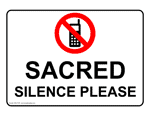 Please remember...to silence your cell phone upon entering the sanctuary.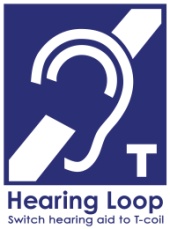 Zion’s sanctuary is equipped with a HEARING LOOP.  Please switch hearing aids to T-coil mode.  We have 2 headsets and receivers that persons without hearing aids can use. Ask an usher for assistance. 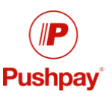 Forgot your offering?  Don’t have your checkbook or cash? Today or any day you can give in a new way!  Visit our website at zionkearney.com and click on the “giving” tab.  Or, text “zionkearney” (one word) to 77977.  You’ll receive a text back with instructions to start giving.Senior CitizensOur Senior Citizens will meet tomorrow, January 16, at 12 noon for their monthly potluck dinner. All are welcome to join us for an afternoon of good food and fellowship.Storytelling FestivalOn Friday, January 20, 2016 at 9:30 a.m. in the fellowship hall, Zion School will be hosting national storyteller Bil Lepp.  A nationally renowned storyteller, Bil’s outrageous, humorous tall-tales and witty stories have earned the appreciation of listeners of all ages.  Please feel free to come and be entertained.Voters Meeting – Next SundayThe January Voters meeting is scheduled for Sunday, January 22 at 10:15 in the fellowship hall. The Chairman of each Zion board and organization is reminded we need a report to include in the 2016 Year End Report.P.E.A.C.E 2017One of the major fundraisers for the Zion Parent-Teacher League is our annual dinner and auction.  Our 2017 P.E.A.C.E. (People Excited About Christian Education) Auction and Dinner will be held on March 18th.  Help is always needed to carry out such a huge project.  The more volunteers we have the easier the fundraiser will be to carry out.  It would be helpful to have a large group of parents work together.  Anyone interested in assisting with the auction please email lisa.splittgerber@zionkearney.org. Heating & Air for Fellowship HallWe will be replacing the heating and air conditioning systems for the fellowship hall.   If you would like to help with this project, please mark your contribution “building improvements”School NewsWe are accepting registration forms for the 2017-2018 school year.  Remember that K-8th grade students who enroll before March 1, have ½ of their enrollment fee applied to 2016-2017 tuition. Registration is open to the public, so tell your friends.  Thank you to those who continue to save Boxtops for our school.  We recently received a check from Boxtops for $740.  They do add up!  Boxtops can be placed in the containers near the school entry doors. We are pleased that Mrs. Elaine Arehart has accepted the position of music teacher at Zion.  She is a recent graduate of UNK.Our students will be taking achievement tests this week.On Thursday our boys and girls basketball teams will travel to North Platte.   The girls play at 5:00 and the boys at 6:00.Stewardship NoteJohn 1:29  The next day he saw Jesus coming toward him, and said, "Behold, the Lamb of God, who takes away the sin of the world!” The Israelites of old offered a lamb to God at Passover so that death might pass over them and do no harm. Over those long centuries of sacrifice, did they understand that this was actually God’s gift? That God would be the true Giver of the Lamb? Truly, we can never out give God: for all that we have is His.Announcements – January 15, 2017Please remember...to silence your cell phone upon entering the sanctuary.Zion’s sanctuary is equipped with a HEARING LOOP.  Please switch hearing aids to T-coil mode.  We have 2 headsets and receivers that persons without hearing aids can use. Ask an usher for assistance. Forgot your offering?  Don’t have your checkbook or cash? Today or any day you can give in a new way!  Visit our website at zionkearney.com and click on the “giving” tab.  Or, text “zionkearney” (one word) to 77977.  You’ll receive a text back with instructions to start giving.Senior CitizensOur Senior Citizens will meet tomorrow, January 16, at 12 noon for their monthly potluck dinner. All are welcome to join us for an afternoon of good food and fellowship.Storytelling FestivalOn Friday, January 20, 2016 at 9:30 a.m. in the fellowship hall, Zion will be hosting national storyteller Bil Lepp.  A nationally renowned storyteller, Bil’s outrageous, humorous tall-tales and witty stories have earned the appreciation of listeners of all ages.  Please feel free to come and be entertained.Voters Meeting – Next SundayThe January Voters meeting is scheduled for Sunday, January 22 at 10:15 in the fellowship hall. The Chairman of each Zion board and organization is reminded we need a report to include in the 2016 Year End Report.P.E.A.C.E 2017One of the major fundraisers for the Zion Parent-Teacher League is our annual dinner and auction.  Our 2017 P.E.A.C.E. (People Excited About Christian Education) Auction and Dinner will be held on March 18th.  Help is always needed to carry out such a huge project.  The more volunteers we have the easier the fundraiser will be to carry out.  It would be helpful to have a large group of parents work together.  Anyone interested in assisting with the auction please email lisa.splittgerber@zionkearney.org. 